Caption Writing Practice			Name: ___________________________________For each photo, write a photo caption & headline using the rules you have learned.  Note: All identifying information for these photos is fictional.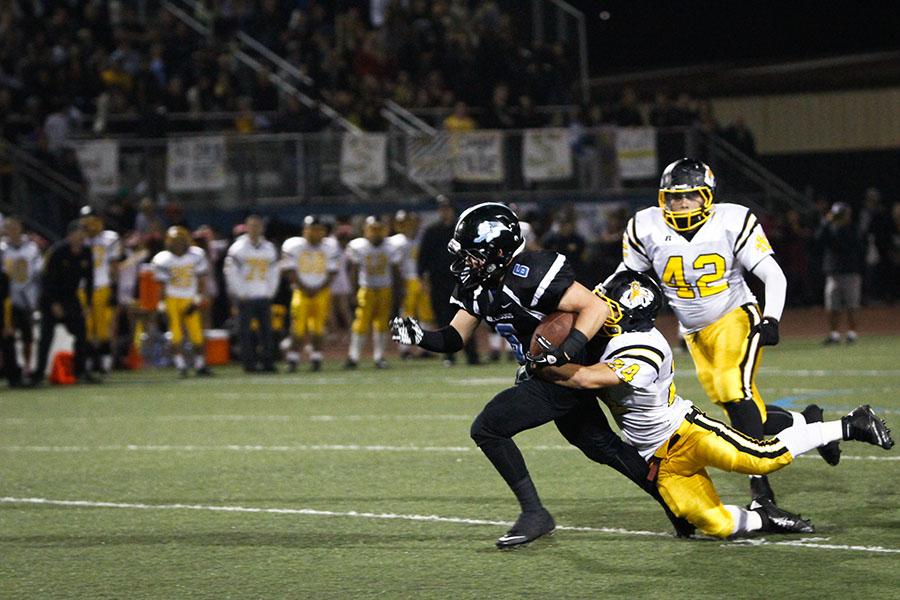 Who: senior running back John SmithWhat: gets first downWhere: home game against Arlington High SchoolWhen: last FridayWhy: Write an expanded yearbook caption with quote: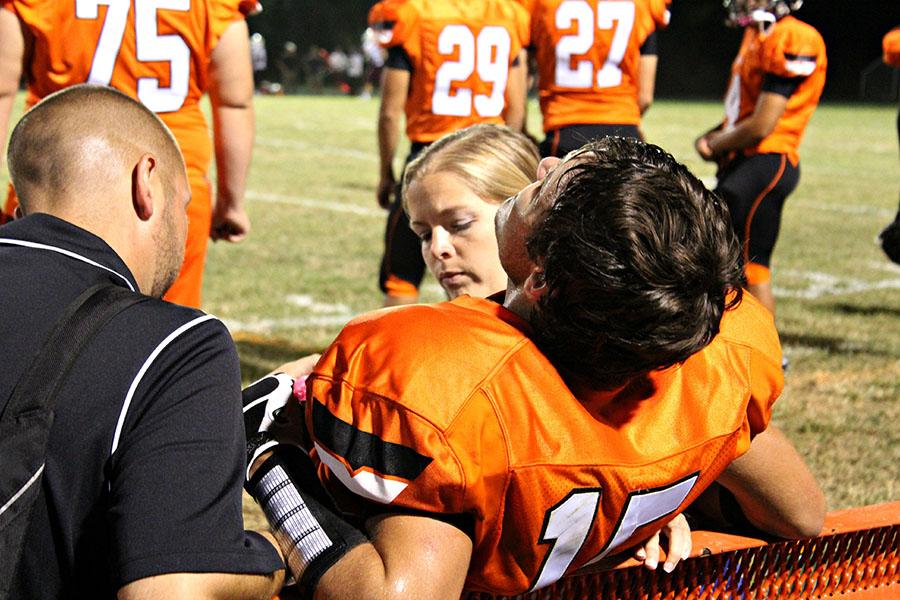 Who: junior quarterback Alex RodriguezWhat: gets treated by the trainerWhere: Dublin High SchoolWhen: district playoff gameWhy: late tackle after a passWrite a newspaper caption: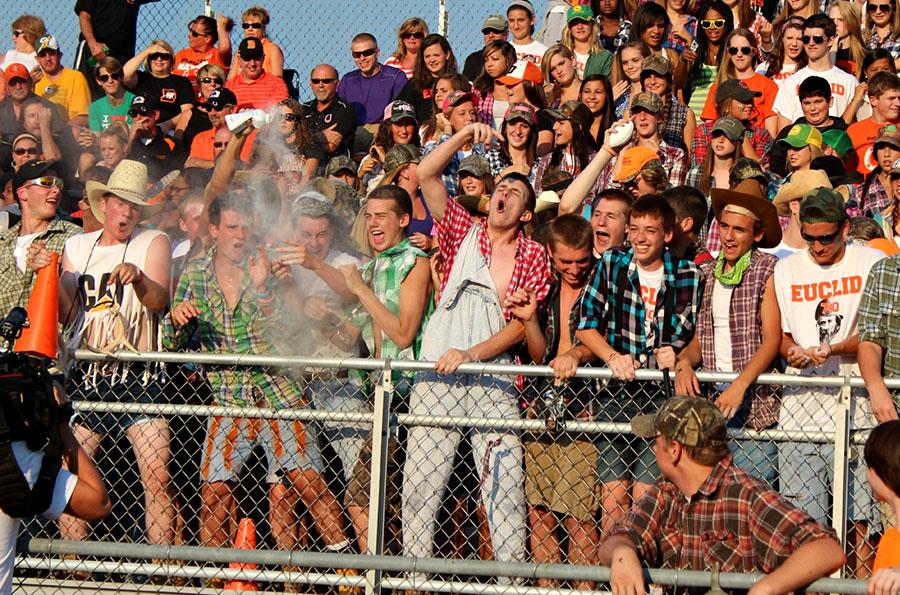 Who: student section membersWhat: celebrateWhere: Hayes High School stadiumWhen: during homecoming game Oct 20Why: after touchdown against rival teamWrite an expanded yearbook caption: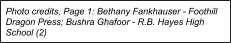 Now, go through the brainstorming process yourself to write captions for the following photos.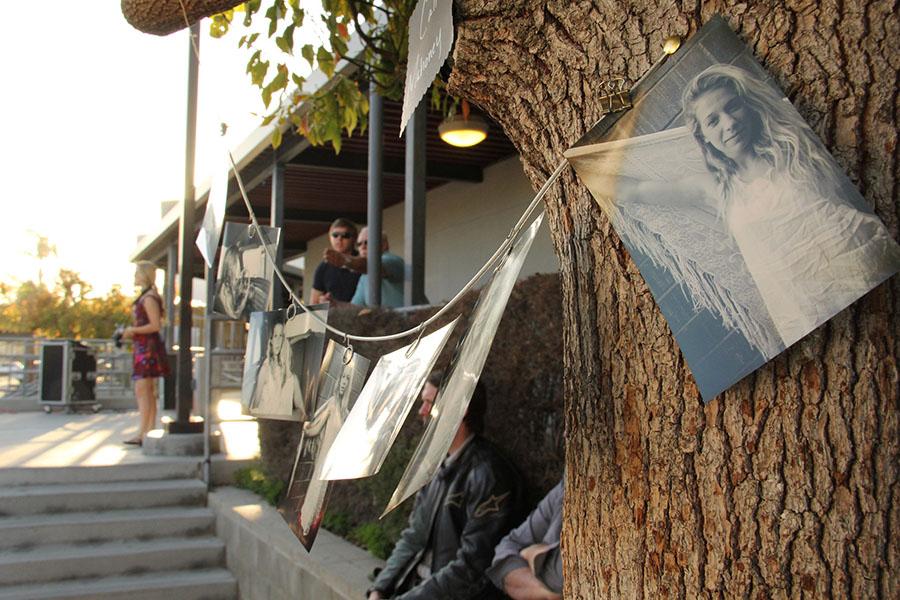 Who: What: Where: When: Why: Write a yearbook summary caption: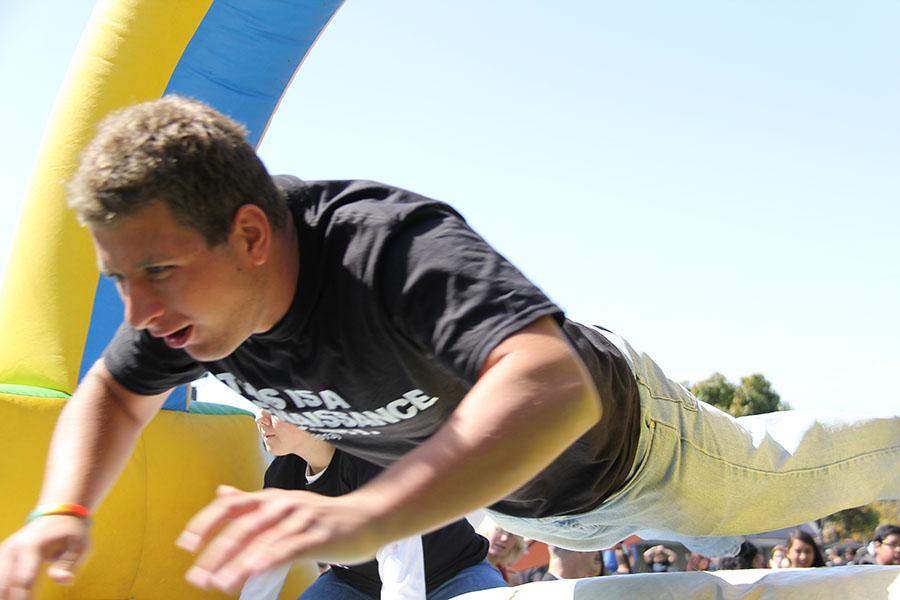 Who: What: Where: When: Why: Write an extended yearbook caption with quote: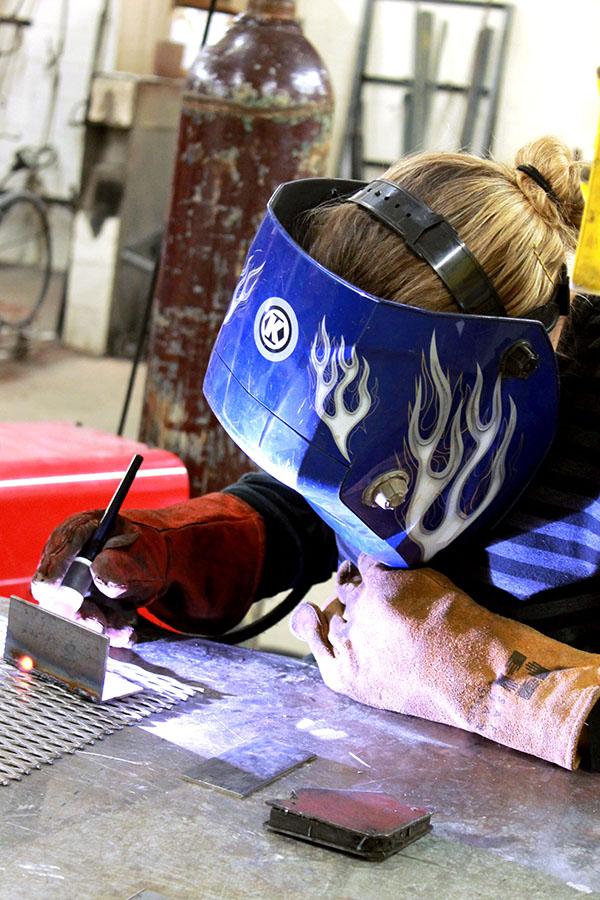 Who: What: Where: When: Why: Write a newspaper caption: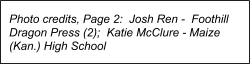 Who: 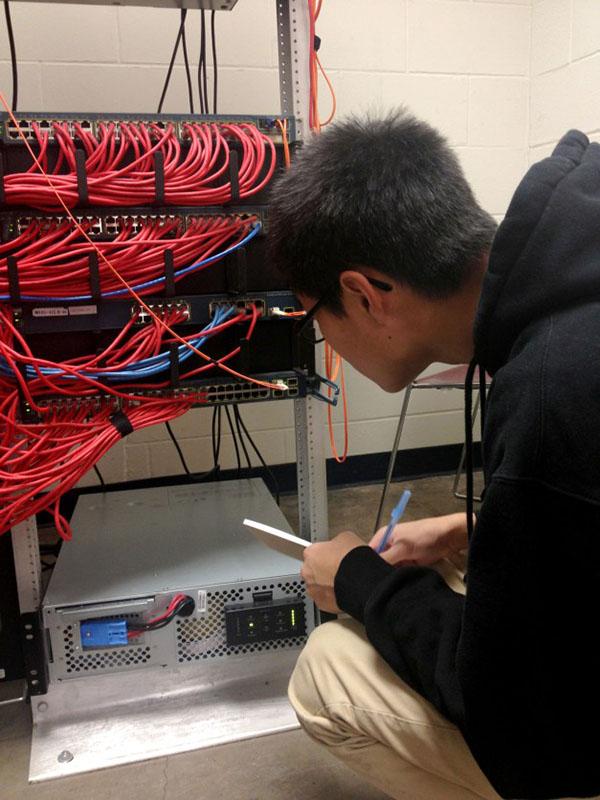 What: Where: When: Why: Write a yearbook summary caption: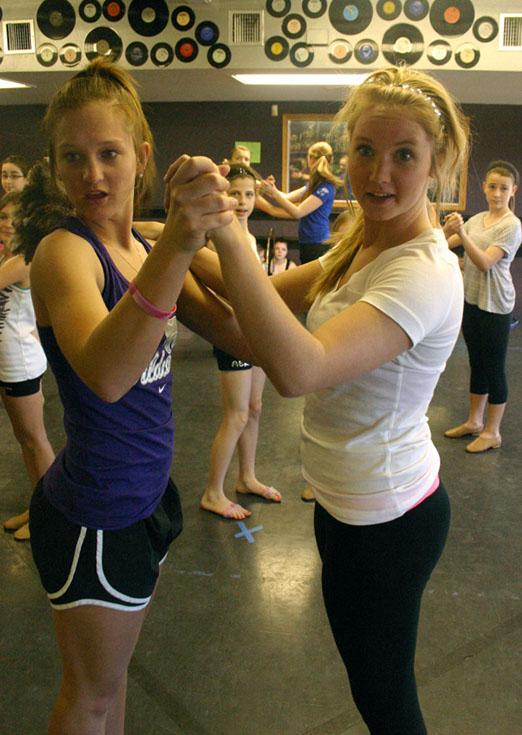 Who: What: Where: When: Why: Write a newspaper caption: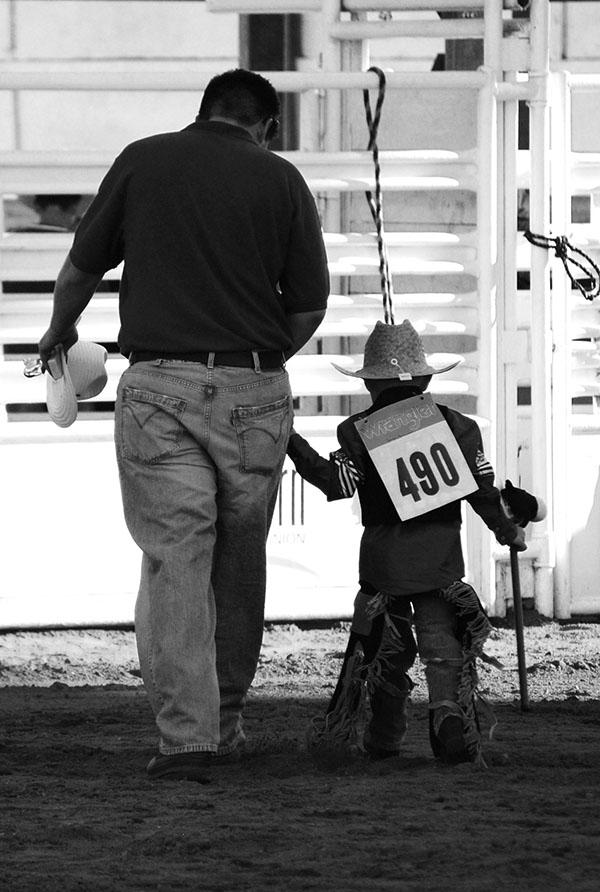 Who: What: Where: When: Why: Write an extended yearbook caption with quote: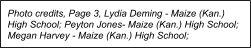 